ПОЯСНИТЕЛЬНАЯ ЗАПИСКАк проекту постановления администрации города Ставрополя«О внедрении системы персонифицированного финансирования дополнительного образования детей в муниципальном образовании                    городе Ставрополе Ставропольского края»В целях реализации мероприятий федерального проекта                            «Успех каждого ребенка» национального проекта «Образование», утвержденного протоколом президиума Совета при Президенте Российской Федерации по стратегическому развитию и национальным проектам                              от 03 сентября 2018 г. № 10, во исполнение распоряжения Правительства Ставропольского края от 01 апреля 2021 г. № 103-рп «О внедрении системы персонифицированного финансирования дополнительного образования детей в Ставропольском крае» комитетом образования администрации города Ставрополя подготовлен и вносится на рассмотрение проект постановления администрации города Ставрополя «О внедрении системы персонифицированного финансирования дополнительного образования детей в муниципальном образовании город Ставрополь Ставропольского края» (далее – проект постановления).Целью принятия проекта постановления является внедрение системы                   и утверждение Правил персонифицированного финансирования дополнительного образования детей с 01 сентября 2021 года                               в муниципальном образовании городе Ставрополе Ставропольского края.Бюджетные ассигнования на обеспечение внедрения системы персонифицированного финансирования дополнительного образования детей в утвержденном бюджете города Ставрополя на 2021 год и плановый период 2022 и 2023 годов по отрасли «Образование» предусмотрены. Принятие проекта постановления не потребует дополнительных расходов бюджета города Ставрополя.Финансово-экономическое обоснование расходов бюджета города Ставрополя прилагается к настоящей пояснительной записке (приложение).В настоящем проекте постановления администрации коррупциогенные факторы отсутствуют.Исполняющий обязанности руководителякомитета образования администрациигорода Ставрополя, исполняющий обязанностизаместителя руководителя комитета образования администрации города Ставрополя                            А.В. ШияновА.В. Середа 75-74-57О внедрении системы персонифицированного финансирования дополнительного образования детей в муниципальном образовании 
городе Ставрополе Ставропольского краяВ целях реализации мероприятий федерального проекта 
«Успех каждого ребенка» национального проекта «Образование», утвержденного протоколом президиума Совета при Президенте Российской Федерации по стратегическому развитию и национальным проектам 
от 24 декабря 2018 г. № 16, в соответствии с распоряжением Правительства Ставропольского края от 16 октября 2020 г. № 571-рп «О мерах                                 по реализации на территории Ставропольского края мероприятия                            по формированию современных управленческих решений и организационно-экономических механизмов в системе дополнительного образования детей                в рамках федерального проекта «Успех каждого ребенка» национального проекта «Образование», распоряжением Правительства Ставропольского края от 01 апреля 2021 г. № 103-рп «О внедрении системы персонифицированного финансирования дополнительного образования детей в Ставропольском крае», приказом министерства образования Ставропольского края от 26 мая 2021 года № 969-пр «О внедрении системы персонифицированного финансирования дополнительного образования детей Ставропольского края в 2021-2022 годах»ПОСТАНОВЛЯЮ:1. Внедрить систему персонифицированного финансирования дополнительного образования детей с 1 сентября 2021 года в муниципальном образовании городе Ставрополе Ставропольского края.2. Утвердить прилагаемые Правила персонифицированного финансирования дополнительного образования детей в муниципальном образовании городе Ставрополе Ставропольского края.3. Определить комитет образования администрации города Ставрополя уполномоченным органом по внедрению системы персонифицированного финансирования дополнительного образования детей в образовательных учреждениях, находящихся на территории муниципального образования города Ставрополя Ставропольского края, реализующих дополнительные общеобразовательные программы.4. Муниципальному опорному центру дополнительного образования, созданному на базе муниципального бюджетного учреждения «Городской 
информационно-методический центр города Ставрополя», обеспечить взаимодействие с оператором персонифицированного финансирования Ставропольского края, содействовать информированию о системе персонифицированного финансирования дополнительного образования детей, организационному и методическому сопровождению внедрения системы персонифицированного финансирования дополнительного образования детей.5. Настоящее постановление вступает в силу на следующий день после дня его официального опубликования в газете «Вечерний Ставрополь».6. Разместить настоящее постановление на официальном 
сайте администрации города Ставрополя в информационно-телекоммуникационной сети «Интернет».7. Контроль исполнения настоящего постановления возложить 
на заместителя главы администрации города Ставрополя Диреганову А.В. Глава города Ставрополя                                                             И.И. УльянченкоУТВЕРЖДЕНЫ постановлением администрации города Ставрополяот		    № ПРАВИЛАперсонифицированного финансирования дополнительного образования детей в муниципальном образовании городе Ставрополе Ставропольского края Общие положения 1. Настоящие Правила персонифицированного финансирования дополнительного образования детей в муниципальном образовании городе Ставрополе Ставропольского края  (далее – Правила) регулируют функционирование системы персонифицированного финансирования дополнительного образования детей в образовательных учреждениях, находящихся на территории муниципального образования города Ставрополя Ставропольского края, реализующих дополнительные общеобразовательные программы (далее – система персонифицированного финансирования), внедрение которой осуществляется с целью реализации распоряжения  Правительства Ставропольского края от 01 апреля 2021 г. № 103-рп                          «О внедрении системы персонифицированного финансирования дополнительного образования детей в Ставропольском крае».2. Для целей настоящих Правил используются следующие понятия:1) образовательная услуга – услуга по реализации дополнительной общеобразовательной программы (отдельной ее части), оказываемая в рамках системы персонифицированного финансирования;2) исполнитель образовательных услуг – образовательная организация, организация, осуществляющая обучение, в том числе осуществляющая деятельность в сфере физической культуры и спорта, индивидуальные предприниматели, реализующие дополнительные образовательные программы, сведения о которых включены в реестр образовательных программ;3) потребитель – физическое лицо в возрасте от 5 до 18 лет, проживающее на территории города Ставрополя на законных основаниях и имеющее право на получение образовательных услуг;4) сертификат дополнительного образования – реестровая запись о включении потребителя в систему персонифицированного финансирования, подтверждающая его право на получение дополнительного образования за счет средств бюджета муниципального образования  города Ставрополя Ставропольского края в порядке и на условиях, определяемых муниципальными  правовыми актами  города Ставрополя, и право исполнителя образовательных услуг получить из бюджета муниципального образования города Ставрополя Ставропольского края средства на финансовое обеспечение оказания образовательной услуги; 5) норматив обеспечения сертификата дополнительного образования (номинал сертификата) – объем финансового обеспечения оказания образовательных услуг, определяемый и устанавливаемый уполномоченным органом для одного ребенка на период действия программы персонифицированного финансирования в рамках одного финансового года;6) уполномоченный орган – комитет образования администрации города Ставрополя, являющийся исполнителем программы персонифицированного финансирования;7) программа персонифицированного финансирования – правовой акт уполномоченного органа, устанавливающий на определенный период (далее  –  период реализации программы персонифицированного финансирования) номиналы сертификатов, число действующих сертификатов дополнительного образования, в том числе в разрезе отдельных категорий детей, перечень направленностей, объем финансового обеспечения сертификатов дополнительного образования;8) уполномоченная организация – муниципальный опорный центр дополнительного образования, участник системы персонифицированного финансирования, уполномоченный на организацию финансового обеспечения образовательной деятельности в рамках системы персонифицированного финансирования, предусматривающего выдачу уполномоченным органом  сертификатов дополнительного образования, в том числе на осуществление платежей по договорам об образовании по дополнительным общеобразовательным программам в рамках персонифицированного дополнительного образования детей (далее – договор об образовании), заключенным между родителями (законными представителями) потребителей и исполнителями образовательных услуг, включенными в реестр исполнителей образовательных услуг;9) оператор персонифицированного финансирования – региональный модельный центр дополнительного образования детей Ставропольского края, участник системы персонифицированного финансирования, ведения информационной системы, реестров сертификатов, исполнителей образовательных услуг, образовательных программ, проведения независимой оценки качества в рамках системы персонифицированного финансирования;10) нормативная стоимость образовательной программы – объем затрат, выраженный в рублях, установленный уполномоченным органом в качестве нормативного показателя для оказания услуги по реализации дополнительной общеобразовательной программы, определяемый с учетом характеристик дополнительной общеобразовательной программы;11) автоматизированная информационная система «Навигатор дополнительного образования детей Ставропольского края» (далее – информационная система) – программно-коммуникационная среда, создаваемая и используемая с целью автоматизации процедур выбора   детьми – участниками системы персонифицированного финансирования и их родителями (законными представителями) исполнителей образовательных услуг, дополнительных общеобразовательных программ, учета использования сертификатов дополнительного образования, осуществления процедур сертификации дополнительных общеобразовательных программ и иных процедур, предусмотренных настоящими Правилами;12) реестр потребителей – перечень сведений о потребителях 
в электронной форме, учитываемый в информационной системе, ведение которого осуществляется оператором персонифицированного финансирования;13) реестр сертификатов – реестр сертификатов дополнительного образования в электронной форме, учитываемый в информационной системе, ведение которого осуществляется оператором персонифицированного финансирования;14) реестр исполнителей образовательных услуг – реестр образовательных организаций, организаций, осуществляющих обучение, индивидуальных предпринимателей, реализующих дополнительные общеобразовательные программы, включенные в систему персонифицированного финансирования, ведение которого осуществляется оператором персонифицированного финансирования;15) реестр образовательных программ – реестр дополнительных общеобразовательных программ, реализуемых исполнителями образовательных услуг, ведение которого осуществляется оператором персонифицированного финансирования; 16) реестр сертифицированных программ – реестр дополнительных общеобразовательных программ, реализуемых исполнителями образовательных услуг в системе персонифицированного финансирования 
с использованием сертификатов дополнительного образования, ведение которого осуществляется оператором персонифицированного финансирования.Порядок установления гарантий по оплате дополнительного образования детей в системе персонифицированного финансирования3. Финансовое обеспечение обязательств, возникающих при использовании потребителем сертификатов дополнительного образования, осуществляется за счет средств бюджета города Ставрополя в соответствии с программой персонифицированного финансирования.4. Номинал сертификата, установленный в рублях, ежегодно определяется уполномоченным органом. При определении номинала сертификата учитываются расходы муниципальных организаций дополнительного образования на оказание образовательных услуг, учтенные в нормативах затрат на оказание муниципальных услуг по реализации дополнительных общеобразовательных программ на текущий финансовый год или плановый период, а также прогнозный объем образовательных услуг, предоставляемый потребителю.5. Сертификат дополнительного образования может быть использован для обучения как по одной, так и по нескольким общеобразовательным программам, как у одного, так и у нескольких исполнителей образовательных услуг. Общеобразовательные программы могут осваиваться потребителями, использующими сертификат дополнительного образования, как одновременно, так и последовательно. 6. Выбор потребителем общеобразовательной программы, а также принятие решения об изменении осваиваемой общеобразовательной программы (отчислении с осваиваемой ранее общеобразовательной программы и зачислении на новую общеобразовательную программу) не ограничивается той или иной направленностью общеобразовательной программы. 7. Потребитель, обучающийся с использованием сертификата, имеет право на обучение по индивидуальному учебному плану.8. Размер средств сертификата дополнительного образования, который может быть использован потребителем в течение недели, месяца, иного периода времени, максимальным пределом не ограничивается. 9. В случае длительной болезни, иных обстоятельств, препятствующих посещению потребителем занятий в рамках общеобразовательной программы, осваиваемой им с использованием сертификата, родителем (законным представителем) потребителя может быть подано заявление об отчислении потребителя с целью сохранения остатка средств сертификата дополнительного образования. 10. В случае если занятия в рамках общеобразовательной программы, осваиваемой потребителем с использованием сертификата дополнительного образования, не были проведены по вине исполнителя образовательных услуг, либо по обстоятельствам, не зависящим от воли сторон, средства сертификата дополнительного образования не считаются использованными потребителем, а исполнитель образовательных услуг обязан отразить этот факт в сведениях, подаваемых в уполномоченную организацию, с целью подтверждения реального объема реализации образовательных услуг в рамках системы персонифицированного финансирования. 11. Основанием для отказа в предоставлении сертификата дополнительного образования на соответствующий календарный год является достижение числа предоставленных сертификатов дополнительного образования с определенным номиналом максимально возможного числа сертификатов дополнительного образования на дополнительную общеобразовательную программу на соответствующий календарный год. Родители (законные представители) потребителя для получения сертификата дополнительного образования вправе ежегодно обращаться к оператору персонифицированного финансирования с соответствующим заявлением. 12. Уполномоченный орган ежегодно до 20 декабря текущего года нормативным актом определяет максимальное число сертификатов дополнительного образования на следующий календарный год, номинал сертификатов и объем финансового обеспечения сертификатов дополнительного образования, утверждает программу персонифицированного финансирования и предоставляет данные сведения оператору персонифицированного финансирования для фиксации в информационной системе. Реестры исполнителей образовательных услуг, образовательных программ, сертифицированных образовательных программ13. Исполнитель образовательных услуг после включения сведений 
о нем в реестр исполнителей образовательных услуг имеет право направить 
в уполномоченную организацию заявление о заключении договора 
о возмещении затрат, связанных с оказанием образовательных услуг по реализации дополнительных общеобразовательных программ в рамках системы персонифицированного финансирования (далее соответственно – заявление, договор о возмещении затрат) по формам, установленным оператором персонифицированного финансирования. Уполномоченная организация в течение 10 рабочих дней после получения соответствующего заявления заключает с исполнителем образовательных услуг договор о возмещении затрат.14. Исполнитель образовательных услуг, сведения о котором включены в реестр исполнителей образовательных услуг, имеет право на финансовое обеспечение образовательных услуг по реализации дополнительных общеобразовательных программ в случае если сведения о дополнительных общеобразовательных программах внесены в реестр сертифицированных образовательных программ.15. Исполнитель образовательных услуг имеет право подавать заявление о включении сведений о дополнительной общеобразовательной программе в реестр сертифицированных образовательных программ и прохождение процедуры независимой оценки качества неограниченное число раз.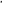 16. Исполнитель образовательных услуг имеет право изменить сведения о дополнительной общеобразовательной программе, включенной 
в реестр сертифицированных программ, направив посредством информационной системы оператору персонифицированного финансирования заявление об изменении сведений о дополнительной общеобразовательной программе, содержащее новые, измененные сведения при условии, что на момент изменения сведений отсутствуют действующие договоры об образовании. 17. Исполнитель образовательных услуг по своему решению имеет право прекратить возможность заключения договоров об образовании                      по реализующим им дополнительным общеобразовательным программам, направив посредством информационной системы оператору персонифицированного финансирования уведомление о прекращении возможности заключения договоров об образовании, содержащее информацию о дополнительных общеобразовательных программах, включенных в реестр сертифицированных программ, и об их отдельных частях, по которым предполагается прекращение возможности заключения договоров об образовании. 18. Исполнитель образовательных услуг имеет право в любой момент открыть возможность заключения договоров об образовании, включенных в реестр сертифицированных программ, направив посредством информационной системы оператору персонифицированного финансирования уведомление об открытии набора на обучение, содержащее информацию о дополнительных общеобразовательных программах и об их отдельных частях, по которым предполагается возобновление возможности заключения договоров об образовании.IV. Реестр сертификатов, реестр потребителей, порядок зачисления на обучение по дополнительной общеобразовательной программе19. Информация о сертификате дополнительного образования, выданном потребителю, предоставляется потребителю, родителю (законному представителю) потребителя посредством информационной системы.20. Основанием для включения сведений о потребителе в реестр потребителей в рамках системы персонифицированного финансирования является заявление родителя (законного представителя) потребителя о зачислении на обучение по дополнительной общеобразовательной программе, содержащее следующие сведения:1) фамилия, имя, отчество (при наличии) потребителя; 2) дата рождения потребителя; 3) страховой номер индивидуального лицевого счета (СНИЛС) или документ, подтверждающий регистрацию в системе индивидуального (персонифицированного) учета «Уведомление о регистрации в системе индивидуального (персонифицированного) учета «АДИ-РЕГ» потребителя;4) фамилия, имя, отчество (при наличии) родителя (законного представителя) потребителя; 5) страховой номер индивидуального лицевого счета (СНИЛС) или документ, подтверждающий регистрацию в системе индивидуального (персонифицированного) учета «Уведомление о регистрации в системе индивидуального (персонифицированного) учета «АДИ-РЕГ» родителя (законного представителя) потребителя;6) контактная информация родителя (законного представителя) потребителя (адрес электронной почты, телефон (при наличии); 7) наименование дополнительной общеобразовательной программы, включенной в реестр образовательных программ;8) информация об ознакомлении потребителя, его родителя (законного представителя) потребителя с настоящими Правилами и обязанностями потребителя, родителя (законного представителя) потребителя в рамках указанных Правил. 21. К заявлению о зачислении на обучение по дополнительной общеобразовательной программе, подаваемому впервые, прилагается согласие на обработку персональных данных потребителя, родителя (законного представителя) потребителя всеми операторами персональных данных, необходимое для получения обучающимся образовательной услуги.22. Заявитель одновременно с заявлением о зачислении на обучение по дополнительной общеобразовательной программе, подаваемым впервые, предъявляет исполнителю образовательных услуг следующие документы или, в случае отсутствия оригиналов документов, их нотариально заверенные копии:1) свидетельство о рождении ребенка;2) паспорт гражданина Российской Федерации, удостоверяющий личность ребенка, или временное удостоверение личности гражданина Российской Федерации, выдаваемое на период оформления паспорта ребенка (при наличии);3) документ, удостоверяющий личность родителя (законного представителя) ребенка;4) свидетельство о регистрации ребенка по месту жительства или по месту пребывания, или документ, содержащий сведения о регистрации ребенка по месту жительства или по месту пребывания;5) страховое свидетельство обязательного пенсионного страхования потребителя или документ, подтверждающий регистрацию в системе индивидуального (персонифицированного) учета «Уведомление о регистрации в системе индивидуального (персонифицированного) учета «АДИ-РЕГ»;6) иные документы, подтверждающие родство (законное представительство) в случае необходимости.В случае подачи заявления о зачислении на обучение по дополнительной общеобразовательной программе посредством информационной системы, перечисленные документы предоставляются заявителем при личном обращении к исполнителю образовательных услуг в срок не позднее 7 рабочих дней со дня подачи заявления. 23. Заявление о зачислении на обучение по дополнительной общеобразовательной программе может быть подано родителем (законным представителем) потребителя исполнителю образовательных услуг в электронном и бумажном виде, оператору системы персонифицированного финансирования – в электронном виде посредством информационной системы.24.  Исполнитель образовательных услуг или уполномоченная организация в случае установления достоверности предоставленной информации в срок до 3 рабочих дней подтверждает это в информационной системе. Информация о потребителе хранится в реестре сертификатов до достижения им возраста 18 лет. Повторного включения в указанный реестр и повторной подачи заявления о включении в систему персонифицированного финансирования не требуется. 25. Отказ во включении сведений о потребителе в реестр потребителей (оставление без изменений сведений о потребителе в реестре потребителей) производится в следующих случаях:1) ранее осуществленное включение сведений о потребителе в систему персонифицированного финансирования;2) предоставление заявителем неполных (недостоверных) сведений, указанных в заявлении о зачислении на обучение по дополнительной общеобразовательной программе, включенной в реестр образовательных программ (об изменении сведений о потребителе в реестре потребителей);3) нахождение места проживания потребителя за пределами города Ставрополя;4) отсутствие согласия потребителя на обработку персональных данных по формам, установленным оператором персонифицированного финансирования.26. Основанием для включения сведений о сертификате дополнительного образования в реестр сертификатов является заявление потребителя, родителя (законного представителя) потребителя о зачислении на обучение по дополнительной общеобразовательной программе, включенной в реестр образовательных программ, содержащее следующие сведения:1) идентификатор в реестре потребителей;2) наименование дополнительной общеобразовательной программы, включенной в реестр сертифицированных программ.27. Заявление о зачислении на обучение по образовательной программе подается на основании сертификата дополнительного образования по форме, установленной оператором персонифицированного финансирования. Если потребитель не имеет сертификата дополнительного образования, то с заявлением о зачислении на обучение по образовательной программе родителем (законным представителем) потребителя подается заявление о включении в систему персонифицированного финансирования.28. При подаче заявления о зачислении на обучение по дополнительной общеобразовательной программе, включенной в реестр сертифицированных программ, уполномоченная организация производит начисление на сертификат дополнительного образования сумму средств, необходимую для оплаты обучения по выбранной дополнительной общеобразовательной программе, рассчитанной согласно пункту 33 настоящих Правил (далее – средства сертификата дополнительного образования), при соблюдении следующих условий:1) сумма средств, начисленных на сертификаты дополнительного образования потребителю на период реализации программы персонифицированного финансирования, не превышает предельный объем финансового обеспечения сертификатов дополнительного образования, установленный программой персонифицированного финансирования на соответствующий календарный год;2) сумма средств, начисленных на сертификат дополнительного образования потребителя по всем образовательным услугам, включая сумму средств, необходимых для оплаты обучения по выбранной дополнительной общеобразовательной программе, рассчитанной согласно пункту 33 настоящих Правил, в соответствии с заявлением на обучение, не превышает номинал сертификата дополнительного образования потребителя, установленный программой персонифицированного финансирования на соответствующий календарный год.Порядок получения и оплаты образовательной услуги за счет средств сертификата дополнительного образования29. Потребители, имеющие сертификаты дополнительного образования, имеют право на получение образовательных услуг при соблюдении следующих условий:1) сертификат дополнительного образования включен в реестр сертификатов дополнительного образования;2) исполнитель образовательных услуг включен в реестр исполнителей образовательных услуг;3) дополнительная общеобразовательная программа включена 
в реестр сертифицированных программ;4) для дополнительной общеобразовательной программы исполнителем образовательных услуг открыта возможность заключения договоров об образовании;5) возможность использования сертификата дополнительного образования для обучения по соответствующей направленности дополнительной общеобразовательной программы предусмотрена программой персонифицированного финансирования;6) не достигнуты предельные объемы оказания образовательных услуг, таких как минимальный и предельный объемы образовательных услуг, оказываемых исполнителем в текущем календарном году, и минимальный 
и предельный объемы оказания образовательной услуги по реализации дополнительной общеобразовательной программы за текущий календарный год в человеко-часах;7) доступный остаток номинала сертификата в соответствующем периоде реализации программы персонифицированного финансирования больше или равен стоимости образовательной услуги по выбранной дополнительной общеобразовательной программе в соответствии с установленным расписанием. В случае если доступный остаток номинала сертификата в соответствующем периоде реализации программы персонифицированного финансирования меньше стоимости образовательной услуги по выбранной дополнительной общеобразовательной программе в соответствии с установленным расписанием необходимо заключение договора оказания платных образовательных услуг в части стоимости образовательной услуги, превышающей установленный объем сертификата дополнительного образования;8) сумма средств сертификатов дополнительного образования, начисленных на сертификаты дополнительного образования на период реализации программы персонифицированного финансирования, не превышает предельный объем финансового обеспечения сертификатов дополнительного образования, установленный программой персонифицированного финансирования на соответствующий календарный год.30. При выборе образовательной программы родитель (законный представитель) потребителя обращается к исполнителю образовательных услуг с заявлением о зачислении на обучение по выбранной образовательной программе и заключении договора об образовании. 31.  Исполнитель образовательных услуг после получения со стороны родителя (законного представителя) потребителя заявления о зачислении на обучение по дополнительной общеобразовательной программе формирует в срок не более 2 рабочих дней оператору персонифицированного финансирования запрос о возможности заключения договора об образовании посредством информационной системы, содержащий:1) идентификатор (номер) реестровой записи о потребителе в реестре потребителей;2) идентификатор (номер) сертификата дополнительного образования либо сведения об отсутствии у потребителя сертификата дополнительного образования;3) идентификатор (номер) дополнительной общеобразовательной программы;4) дату планируемого начала освоения обучающимся дополнительной общеобразовательной программы.Дата планируемого начала освоения дополнительной общеобразовательной программы потребителем определяется по согласованию между родителем (законным представителем) потребителя и исполнителем образовательных услуг.32. После получения исполнителем образовательных услуг от оператора персонифицированного финансирования посредством информационной системы проекта договора об образовании, а также сведений об объеме средств сертификата дополнительного образования, направляемых на оплату образовательной услуги, исполнитель образовательных услуг формирует договор об образовании в форме оферты, направляя его посредством информационной системы родителю (законному представителю) потребителя. 33. Объем оплаты образовательной услуги за счет средств сертификата дополнительного образования определяется в размере: 1) нормативных затрат на реализацию дополнительной общеобразовательной программы, скорректированных пропорционально сроку, оставшемуся до завершения реализации дополнительной общеобразовательной программы (далее – скорректированные нормативные затраты на оказание образовательной услуги), – в случае если скорректированные нормативные затраты на оказание образовательной услуги одновременно не превышают цену образовательной услуги, установленную исполнителем образовательных услуг, скорректированную пропорционально сроку, оставшемуся до завершения реализации дополнительной общеобразовательной программы (далее – скорректированная цена образовательной услуги), и доступный остаток номинала сертификата;2) скорректированной цены образовательной услуги – в случае если скорректированная цена образовательной услуги одновременно меньше скорректированных нормативных затрат на оказание образовательной услуги и не превышает доступный остаток номинала сертификата дополнительного образования;3) доступного остатка номинала сертификата дополнительного образования кратного стоимости реализуемых занятий в соответствии с установленным расписанием, рассчитанной как цена одного человеко-часа выбранной образовательной услуги, умноженная на суммарную длительность занятий в академических часах – в случае если доступный остаток номинала сертификата одновременно меньше скорректированных нормативных затрат на оказание образовательной услуги и скорректированной цены образовательной услуги.34. Потребитель вправе получить образовательную услугу в объеме, превышающем доступный объем средств сертификата дополнительного образования, при этом родитель (законный представитель) потребителя возмещает разницу между стоимостью образовательной услуги и доступным объемом средств сертификата дополнительного образования за счет собственных средств в соответствии с договором оказания платных образовательных услуг, заключаемым с исполнителем образовательной услуги. 35. Договор об образовании должен содержать следующие условия: 1) оплата образовательной услуги в объеме, определяемом 
в соответствии с пунктом 33 настоящих Правил, осуществляется за счет средств бюджета города Ставрополя; 2) исполнитель образовательных услуг при реализации образовательной услуги обязуется обеспечить соблюдение всех условий, определенных подпунктами 4-8 пункта 29 настоящих Правил;3) оплата образовательной услуги за соответствующий период за счет средств сертификата дополнительного образования осуществляется на регулярной ежемесячной основе, в случае если на первое число указанного месяца договор об образовании не был расторгнут; 4) образовательная услуга признается оказанной в полном объеме 
в случае фактической реализации образовательной программы 
в установленном объеме в группе обучающихся, независимо от числа фактических посещений потребителем занятий в соответствующем месяце; 5) согласие потребителя, родителя (законного представителя) потребителя на продление исполнителем образовательных услуг договора об образовании для обучения по выбранной дополнительной общеобразовательной программе в случае, если договор об образовании не расторгнут в соответствии с пунктом 44 настоящих Правил по состоянию за 20 дней до момента окончания срока действия договора об образовании;6) срок, установленный исполнителем образовательных услуг для акцепта договора об образовании;7) прохождение вступительных (приемных) испытаний потребителем перед началом обучения по дополнительной образовательной программе, если это предусмотрено указанной программой.36. Договор об образовании считается заключенным с момента подписания родителем (законным представителем) потребителя договора об образовании в бумажной форме или в электронной форме посредством информационной системы. 37. Исполнитель образовательных услуг имеет право установить минимальное число предложений со стороны родителей (законных представителей) потребителя о заключении договоров об образовании, необходимое для заключения таких договоров (минимальный размер группы). При поступлении со стороны родителей (законных представителей) потребителей меньшего количества предложений о заключении договоров об образовании, чем указанное минимальное число, исполнитель образовательных услуг имеет право отклонить указанные предложения.38. В случае необходимости проведения вступительных (приемных) испытаний для зачисления на обучение по дополнительной общеобразовательной программе и (или) необходимости предоставления родителем (законным представителем) потребителя документов о состоянии здоровья потребителя исполнитель образовательных услуг направляет посредством информационной системы родителю (законному представителю) потребителя информацию о дате, месте и времени проведения вступительных (приемных) испытаний и (или) о необходимости предоставления соответствующих документов с указанием срока прохождения соответствующих вступительных (приемных) испытаний.39. В случае если потребитель в срок, указанный в пункте 38 настоящих Правил, не прошел успешно вступительные (приемные) испытания и (или) родитель (законный представитель) потребителя не предоставил соответствующие документы, то договор об образовании расторгается в одностороннем порядке на основании уведомления исполнителя образовательных услуг, направленного оператору персонифицированного финансирования.40. Исполнитель образовательных услуг в день акцепта договора об образовании направляет посредством информационной системы оператору персонифицированного финансирования уведомление о заключении договора об образовании, содержащее следующие сведения:1) реквизиты (дата и номер) договора об образовании;2) идентификатор (номер) сертификата дополнительного образования;3) идентификатор (номер) дополнительной общеобразовательной программы;4) идентификатор (номер) потребителя в реестре потребителей;5) даты начала и окончания освоения дополнительной общеобразовательной программы.41. Оператор персонифицированного финансирования на основании полученного уведомления о заключении договора об образовании создает запись в реестре договоров об образовании, содержащую следующие сведения:1) идентификатор договора об образовании, который определяется оператором персонифицированного финансирования в виде порядкового номера включения указанного договора в реестр договоров об образовании;2) реквизиты (дата и номер) договора об образовании; 3) идентификатор (номер) сертификата дополнительного образования;4) наименование дополнительной общеобразовательной программы;5) даты начала и окончания освоения дополнительной общеобразовательной программы;6) наименование исполнителя образовательных услуг;7) полная стоимость обучения по договору об образовании;8) объем оплаты образовательной услуги за счет средств сертификата дополнительного образования;9) указание на то, что зарезервированный объем средств сертификата дополнительного образования на оплату образовательной услуги соответствует объему оплаты образовательной услуги за счет средств сертификата дополнительного образования за исключением объема оплаты образовательной услуги, предусмотренного в соответствии с договором об образовании за первый месяц ее оказания, и подлежит ежемесячной корректировке на основании заявок на перечисление средств (заявок на авансирование), направляемых исполнителем образовательных услуг;10) указание на то, что объем средств сертификата дополнительного образования, использованный для оплаты образовательной услуги, предоставляемой по договору об образовании с момента его заключения, соответствует объему оплаты первого месяца оказания образовательной услуги, предусмотренному договором об образовании, и подлежит ежемесячной корректировке на основании заявок на перечисление средств (заявок на авансирование), направляемых исполнителем образовательных услуг. 42. Зарезервированный объем средств сертификата дополнительного образования на оплату образовательной услуги, указанный в подпункте 9 пункта 40 настоящих Правил, при создании записи в реестре действующих договоров об образовании соответствует объему оплаты образовательной услуги за счет средств сертификата дополнительного образования за минусом объема оплаты образовательной услуги, предусмотренного в соответствии с договором об образовании за первый месяц оказания образовательной услуги, и подлежит ежемесячной корректировке на основании счетов, выставленных в соответствии с пунктами 51 и 59 настоящих Правил. 43. Объем средств сертификата, использованных для оплаты образовательной услуги при заключении договора об образовании, соответствует объему оплаты образовательной услуги, предусмотренному 
в соответствии с договором об образовании за первый месяц оказания образовательной услуги, и подлежит ежемесячной корректировке на основании выставленных счетов в соответствии с пунктами 51 и 59 настоящих Правил. 44. Договор об образовании может быть расторгнут в соответствии 
с законодательством Российской Федерации по инициативе родителя (законного представителя) потребителя по соглашению сторон не ранее чем с первого числа месяца, следующего за месяцем направления уведомления 
о его расторжении. Родитель (законный представитель) потребителя может направить уведомление о расторжении договора об образовании посредством информационной системы.45. В случае расторжения договора об образовании исполнитель образовательных услуг направляет посредством информационной системы оператору персонифицированного финансирования уведомление о расторжении указанного договора, содержащее следующие сведения:1) идентификатор договора об образовании;2) реквизиты (дата и номер) договора об образовании;3) основание для расторжения договора об образовании;4) дату расторжения договора об образовании.46. По окончании срока действия договора об образовании действие такого договора продлевается до момента окончания периода обучения                     по дополнительной общеобразовательной программе, но не более периода реализации программы персонифицированного финансирования,                                        в соответствии с которой определен номинал сертификата дополнительного образования, и не более чем до достижения обучающимся возраста 18 лет,                    в случае, если договор об образовании не расторгнут в соответствии 
с пунктом 44 настоящих Правил по состоянию за 20 дней до момента окончания срока действия договора об образовании и отсутствует договор оказания платных образовательных услуг, предусмотренный пунктом 34 настоящих Правил в отношении той же образовательной программы, что и продлеваемый договор об образовании.47. При наличии договора оказания платных образовательных услуг, предусмотренного пунктом 34 настоящих Правил, действие договора                           об образовании, заключенного в отношении той же образовательной программы, что и договор оказания платных образовательных услуг, продлевается до момента окончания периода обучения по дополнительной общеобразовательной программе, но не более чем до окончания периода реализации программы персонифицированного финансирования, 
в соответствии с которой определен номинал сертификата, и одновременно не более чем до достижения обучающимся возраста 18 лет, в случае, если договор об образовании не расторгнут в соответствии с пунктом 44 настоящих Правил по состоянию за 20 дней до момента окончания срока действия договора об образовании. При этом договор оказания платных образовательных услуг, заключенный в соответствии с пунктом 34 настоящих Правил в отношении той же образовательной программы, что и договор об образовании, продлевается на период не менее периода продления договора об образовании.48. Объем средств, на который подлежит увеличение доступного остатка номинала сертификата в соответствующем периоде действия программы персонифицированного финансирования, определяется как разница между зарезервированным объемом средств сертификата дополнительного образования на оплату образовательных услуг и объемом средств сертификата дополнительного образования, использованным для оплаты образовательных услуг по договору об образовании с момента его заключения на момент его расторжения.49. Оплата оказания образовательных услуг в объемах, предусмотренных договорами об образовании, осуществляется уполномоченной организацией на основании представленных исполнителями образовательных услуг счетов на оплату образовательных услуг по договорам об образовании, заключенным с родителями (законными представителями) потребителей, финансовое обеспечение сертификатов дополнительного образования которых осуществляется уполномоченной организацией (далее – счет на оплату оказанных образовательных услуг), и заявок на авансирование исполнителей образовательных услуг в рамках указанных договоров.50. В целях оплаты образовательных услуг оператор персонифицированного финансирования в срок, установленный уполномоченным органом, направляет в уполномоченную организацию выписку из реестра договоров об образовании, содержащую сведения обо всех действующих в текущем месяце договорах об образовании, оплата по которым должна быть осуществлена уполномоченной организацией.51. Оплата образовательных услуг в объемах, предусматриваемых договорами об образовании, осуществляется уполномоченной организацией за счет средств бюджета города Ставрополя. 52. В целях оплаты образовательных услуг исполнитель образовательных услуг ежемесячно в срок, установленный уполномоченным органом, формирует и направляет посредством информационной системы в уполномоченную организацию, с которой у него заключен договор о возмещении затрат, счет на авансирование исполнителя образовательных услуг с указанием суммы и месяца авансирования и реестр договоров об образовании на оказание образовательных услуг, по которым запрашивается авансирование (далее - реестр договоров на авансирование). 53. Реестр договоров на авансирование содержит следующие сведения: 1) наименование исполнителя образовательных услуг; 2) ОГРН/ОГРНИП исполнителя образовательных услуг в соответствии с ЕГРЮЛ/ЕГРИП; 3) месяц, за который предполагается авансирование; 4) номер позиции в вышеуказанном реестре; 5) номер сертификата дополнительного образования; 6) реквизиты (дата и номер) договора об образовании; 7) объем обязательств уполномоченной организации за текущий месяц в соответствии с договором об образовании. 54. Счет на авансирование исполнителя образовательных услуг должен предусматривать оплату не более 80 процентов от совокупных обязательств уполномоченной организации за текущий месяц в соответствии с заключенными договорами об образовании и договорами об образовании, действующими в текущем месяце. 55. Уполномоченная организация не позднее 5 рабочих дней со дня получения счета на авансирование исполнителя образовательных услуг осуществляет оплату указанного счета. В случае наличия переплаты в отношении исполнителя образовательных услуг, образовавшейся в предыдущие месяцы, размер оплаты исполнителю образовательных услуг в соответствии со счетом на авансирование исполнителя образовательных услуг снижается на величину соответствующей переплаты. 56. Исполнитель образовательных услуг ежемесячно, не позднее последнего дня месяца, за который уполномоченной организацией будет осуществляться оплата по договору об образовании (далее – отчетный месяц), определяет объем оказания образовательной услуги в отчетном месяце. Определяемый объем оказания образовательной услуги в отчетном месяце не может превышать объем, установленный договором об образовании. 57. Исполнитель образовательных услуг в срок, установленный уполномоченным органом, формирует и направляет посредством информационной системы в уполномоченную организацию счет на оплату оказанных услуг, а также реестр договоров об образовании за отчетный месяц (далее – реестр договоров на оплату). 58. Реестр договоров на оплату должен содержать следующие сведения: 1) наименование исполнителя образовательных услуг; 2) ОГРН/ОГРНИП исполнителя образовательных услуг в соответствии с ЕГРЮЛ/ЕГРИП; 3) месяц, за который выставлен счет; 4) номер позиции в вышеуказанном реестре; 5) номер сертификата дополнительного образования; 6) реквизиты (дата и номер) договора об образовании; 7) объем оказанных образовательных услуг за отчетный месяц в процентах от предусмотренных в соответствии с договором об образовании; 8) объем обязательств уполномоченной организации за отчетный месяц с учетом объема оказанной образовательной услуги за отчетный месяц. 59. Счет на оплату оказанных услуг выставляется на сумму, определяемую как разница между совокупным объемом обязательств уполномоченной организации за отчетный месяц с учетом объема оказанной образовательной услуги за отчетный месяц перед исполнителем образовательных услуг и оплатой, произведенной по заявке на авансирование исполнителя образовательных услуг за отчетный месяц. В случае если размер произведенной по заявке на авансирование исполнителя образовательных услуг за отчетный месяц оплаты превышает совокупный объем обязательств уполномоченной организации за отчетный месяц с учетом объема оказанной образовательной услуги за отчетный месяц перед исполнителем образовательных услуг, счет на оплату оказанных услуг не выставляется, а размер переплаты за образовательные услуги за отчетный месяц учитывается при произведении авансирования исполнителя образовательных услуг в последующие периоды. 60. Уполномоченная организация в течение 5 рабочих дней после получения от исполнителя образовательных услуг счета на оплату оказанных услуг и реестра договоров на оплату осуществляет оплату по выставленному счету.61. Выполнение действий, предусмотренных пунктами 56, 57, 59 настоящих Правил, при оплате образовательных услуг, оказанных в декабре месяце, осуществляется до 20 декабря текущего года. 62. Уполномоченная организация не позднее срока, установленного уполномоченным органом, на основании выписки из реестра договоров об образовании, указанной в пункте 49 настоящих Правил, формирует заявку о перечислении средств из бюджета города Ставрополя в соответствии с соглашением, заключенным с уполномоченным органом, в целях возмещения возникающих у уполномоченной организации затрат по оплате договоров об образовании с приложением реестра договоров на авансирование или реестра договоров на оплату, которая содержит следующие сведения:1) месяц, за который запрашивается перечисление средств бюджета города Ставрополя;2) номер позиции в реестре;3) идентификатор (номер) сертификата дополнительного образования;4) реквизиты (дата и номер) договора об образовании;5) объем обязательств уполномоченной организации за текущий месяц в соответствии с договором об образовании.63. Перечисление средств бюджета города Ставрополя в целях возмещения возникающих у исполнителя образовательных услуг расходов по оплате договоров об образовании, предусмотренное пунктом 62 настоящих Правил, осуществляется в соответствии с заключенным соглашением о предоставлении средств бюджета города Ставрополя уполномоченной организации в соответствии с пунктом 1 статьи 78.1 Бюджетного кодекса Российской Федерации. ____________________